Les différents sens d’un mot.Ecris la légende qui convient sous chaque image.L’oiseau a battu des ailes et s’est envolé. – Sami a monté la côte à bicyclette. – L’ampoule est grillée. – J’ai passé mes vacances sur la Côte d’Azur. – Il a une ampoule au pied. – L’aile gauche de sa voiture a été enfoncée.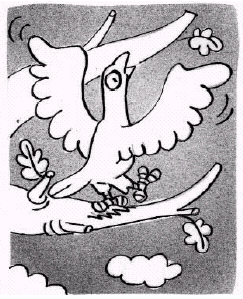 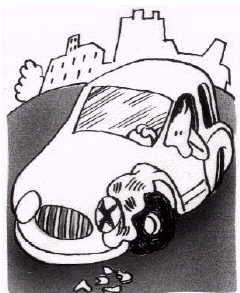 …………………………………….	     ……………………………………...…………………………………….	     ……………………………………...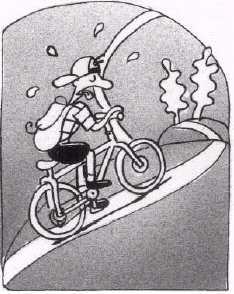 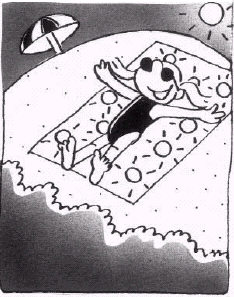 …………………………………….	     ……………………………………...…………………………………….	     ……………………………………...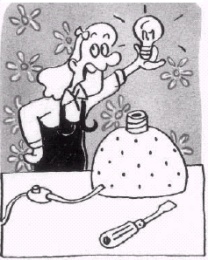 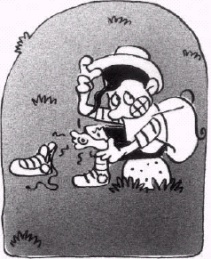 …………………………………….	     ……………………………………...…………………………………….	     ……………………………………...Ces phrases vont par deux. Souligne, dans chaque couple de phrases, le mot qui revient.